Publicado en Madrid el 06/06/2023 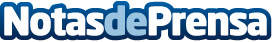 Menos de una semana para implementar un canal de denuncias, ¿por qué las empresas deben incorporarlo?Según EQS, cumplir con la Ley, mejorar la imagen corporativa, fomentar una cultura de confianza y contribuir al buen desarrollo de la sociedad son los aspectos más importantes de tener un canal de denuncias. El 13 de junio todas las empresas con a partir de 250 trabajadores deben contar con un canal de denuncias interno seguro y confidencial o se pueden enfrentar a multas de hasta 1 millón de eurosDatos de contacto:María OrtegaEQS Group Spain +34919546267Nota de prensa publicada en: https://www.notasdeprensa.es/menos-de-una-semana-para-implementar-un-canal_1 Categorias: Nacional Derecho Software Recursos humanos Consultoría http://www.notasdeprensa.es